«Портфолио» студента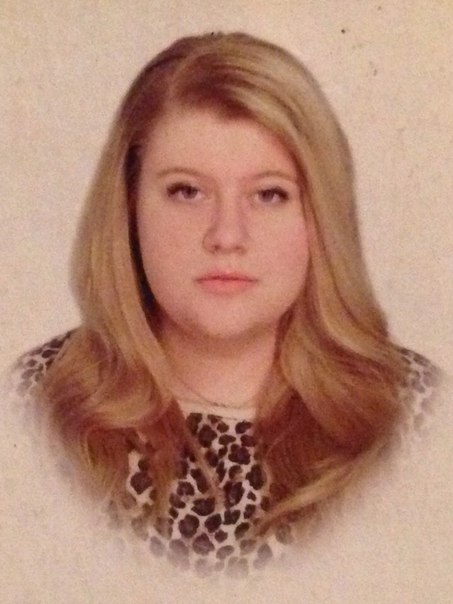  Общие данные:Барышникова Виктория Сергеевна20.03.1996г.Год поступления:2013Год окончания:2018Контактный телефон: 89262158005E-mail:App.viktoria@gmail.comШкола: ГБОУ СОШ №864Успеваемость студента Средний балл успеваемости по дисциплинам учебного плана 3,8Научно-исследовательская и проектная деятельность студентаУчастие в предметных олимпиадахУчастие в научно-технических конференцияхПубликации в журналах, сборниках, патентыТворческие достижения студентов*приложение Дата обновления : 01.02.2016 г.Участие в работе кружка (студенческого научного общества)Участие в работе кружка (студенческого научного общества)Участие в работе кружка (студенческого научного общества)Участие в работе кружка (студенческого научного общества)№Название  кружка (студии)Тема работыДата1Научный студенческий кружок по общей  и неорганической химии Препараты серебра и меди для лечения бактериальных инфекций Октябрь-январь 2013 г.2Научный студенческий кружок кафедры  ботаникиЛекарственные растения средней полосы России Февраль-июль 2014 г.№ п/пНазвание олимпиадыМесто и время проведенияПримечание
(факты общественного признания деятельности – грамоты, благ. письма, дипломы)1. Биология ГБОУ СОШ №765 2013г Грамота за участие№ п/п Название конференцииМесто проведения и дата конференцииТема выступления, наличие публикации (название, выходные данные), дипломы1. Российский конгресс лабораторной медицины Сокольники 30.09.2015-02.10.2015 Слушатель (сертификат в приложении)*№п/пНазваниеИздательство, журнал (номер, год) или номер авторского свидетельстваКол-во страницФамилии соавторов работ1.Птицы Битцевского паркаКнига участников конкурса проектов межгородского этапа (Москва) 2005г~200Бершауэр К.А., Жилина С.А.№ п/п Вид деятельностиУчастие в конкурсах, фестивалях, смотрахДата Примечание
(отметка о наличии сертификата, грамоты, диплома)1. Музыкальная школа по классу хора и фортепиано  Участие в окружных и городских конкурсах 2002-2013гг. Свидетельство об окончании ГОУ ДШИ «Аккорд» №082-10